MČ Praha - Březiněves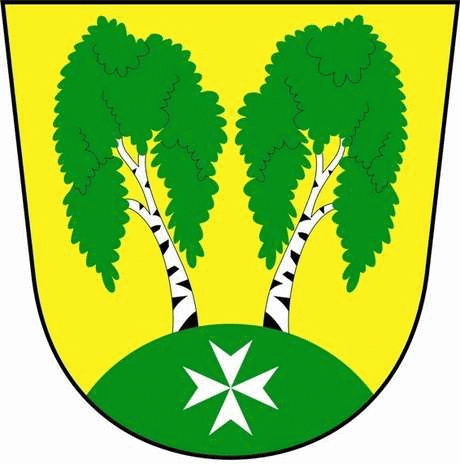 U Parku 140/3, 182 00 Praha 8Zápis ze zasedání  Zastupitelstva MČ Praha – Březiněves									          Číslo:	                   1    									          Datum:     10.01.2013 Zasedání  bylo zahájeno v 17.00 hod. starostou Ing. Jiřím Haramulem. Přítomní zastupitelé: dle prezenční listinyOmluveni:       Lenka Bendová		Zdeněk Korint		Miloslava Volrábová		Ing. Martin JavorníkProgram:1/	Kontrola zápisu 14.2/	Zvýšení rozpočtu na rok 2012 ve výši 59.900,-Kč – poskytnutí dotace MČ hlm. Prahy ve 
	výši 50% z obdrženého odvodu z výherních hracích přístrojů a jiných technických 
	herních zařízení za 3.čtvrtletí roku 2012.3/	Úpravy rozpočtu 12/2012.4/	Vyřazovací protokoly majetku. 5/	Smlouva o poskytnutí služeb – likvidace biologicky rozložitelného odpadu z údržby 
	zeleně, mezi MČ Praha – Březiněves a Ing. Markétou Severovou - Agromarket, Bášť 
	192, Líbeznice. 6/	Různé. K bodu č. 1 - Kontrola zápisu 14.Starosta MČ Praha – Březiněves předložil zastupitelům návrh na revokaci                                                                                                                                                                                                                                                                    usnesení č. 8.14/12 bod b):Revokace usnesení č. 8.14/12, která spočívá ve:Zrušení bodu b):  Darování majetku MČ Praha – Březiněves, „Solárium Ergoline“ spol. fitPULS, se sídlem Praha 9 – Kbely, Martinická 989/7 a jeho vyřazení z důvodu zastaralé, nevyužívané a poruchové technologie. V platnosti zůstává bod a) v následujícím znění: Schválení záměru  spol. fitPULS s.r.o. (nájemce Fitness Březiněves) zastoupené jednatelkou Martinou Richterovou, na vybudování sauny z vlastních finančních zdrojů v prostorách budovy Fitness centra. Stavební úpravy nebudou vyžadovat stavební povolení .Zodpovídá: starosta Ing. Jiří Haramul.				Usnesení č. 1.1/13ZMČ Praha – Březiněves projednalo a schválilo Revokaci usnesení č. 8.14/12, která spočívá ve:Zrušení bodu b):  Darování majetku MČ Praha – Březiněves, „Solárium Ergoline“ spol. fitPULS, se sídlem Praha 9 – Kbely, Martinická 989/7 a jeho vyřazení z důvodu zastaralé, nevyužívané a poruchové technologie. V platnosti zůstává bod a) v následujícím znění: Schválení záměru  spol. fitPULS s.r.o. (nájemce Fitness Březiněves) zastoupené jednatelkou Martinou Richterovou, na vybudování sauny z vlastních finančních zdrojů v prostorách budovy Fitness centra. Stavební úpravy nebudou vyžadovat stavební povolení .Zodpovídá: starosta Ing. Jiří Haramul.					Pro:		5 hlasů									Proti:		0 hlasů									Zdržel se:	0 hlasůÚkol pro předsedu finančního výboru Ing. Jana Vocela – vypracovat smlouvu mezi MČ Praha – Březiněves a Tělovýchovnou jednotou Březiněves týkající se využívání tenisových kurtů – přesouvá se do programu příštího zasedání.  K bodu č. 2 - Zvýšení rozpočtu na rok 2012 ve výši 59.900,-Kč – poskytnutí dotace MČ hlm. Prahy 	výši 50% z obdrženého odvodu z výherních hracích přístrojů a jiných technických herních zařízení za 3.čtvrtletí roku 2012.Starosta předložil zastupitelům zvýšení rozpočtu na rok 2012, schválené usnesením ZHMP č. 22/3 ze dne 13.12.2013 – poskytnutí dotace městským částem hl. m. Prahy ve výši 50% z obdrženého odvodu z výherních hracích přístrojů a jiných technických herních zařízení za 3. čtvrtletí roku 2012. Pro MČ Praha – Březiněves se zvyšuje rozpočet na rok 2012 o celkovou částku 59 900,-Kč z toho:účelová neinvestiční dotace určená na podporu činností nestátních neziskových organizací působících na území městských částí hl. m. Prahy, které zajišťují dlouhodobě organizovanou sportovní výchovu mládeže registrované v jednotlivých nestátních neziskových organizacích ve výši 30.000,-Kč.účelová neinvestiční dotace určená pro kulturu, školství, zdravotnictví a sociální oblast činí 29 900,-Kč.Částka ve výši 30.000,-Kč bude rozdělena poměrnou částí mezi neziskové organizace, které splňují podmínky přijetí. Částka ve výši 29.900,-Kč bude určena pro potřeby sociální komise.Usnesení č. 2.1/13ZMČ Praha – Březiněves projednalo a schválilo zvýšení rozpočtu na rok 2012, schválené usnesením ZHMP č. 22/3 ze dne 13.12.2013 – poskytnutí dotace městským částem hl. m. Prahy ve výši 50% z obdrženého odvodu z výherních hracích přístrojů a jiných technických herních zařízení za 3. čtvrtletí roku 2012. Pro MČ Praha – Březiněves se zvyšuje rozpočet na rok 2012 o celkovou částku 59 900,-Kč z toho:účelová neinvestiční dotace určená na podporu činností nestátních neziskových organizací působících na území městských částí hl. m. Prahy, které zajišťují dlouhodobě organizovanou sportovní výchovu mládeže registrované v jednotlivých nestátních neziskových organizacích činí 30.000,-Kč účelová neinvestiční dotace určená pro kulturu, školství, zdravotnictví a sociální oblast činí 29 900,-Kč.Pro:		5 hlasůProti:		0 hlasůZdržel se:	0 hlasů	Částka ve výši 30.000,-Kč bude rozdělena poměrnou částí mezi neziskové organizace, které splňují podmínky přijetí. Pro:		5 hlasůProti:		0 hlasůZdržel se:	0 hlasů	Částka ve výši 29.900,-Kč bude určena pro potřeby sociální komise.									Pro:		4 hlasy									Proti:		1 hlas									Zdržel se:	0 hlasů	Zodpovídá: předseda finančního výboru Ing. Jan Vocel.K bodu č. 3 - Úpravy rozpočtu 12/2012.Předseda finančního výboru, Ing. Jan Vocel předložil ke schválení úpravy rozpočtu za 12/2012, dle  předloženého znění. Usnesení č. 3.1/13ZMČ Praha – Březiněves projednalo a schválilo úpravy rozpočtu za 12/2012, dle předloženého znění. Zodpovídá: předseda finančního výboru Ing. Jan Vocel.			Pro:		5 hlasů									Proti:		0 hlasů									Zdržel se:	0 hlasůK bodu č. 4 - Vyřazovací protokoly majetku.Starosta předložil zastupitelům ke schválení vyřazovací protokoly majetku za rok 2012.Usnesení č. 4.1/13ZMČ Praha - Březiněves projednalo a schválilo vyřazovací protokoly majetku za rok 2012 bez výhrad. Zodpovídá: starosta Ing. Jiří Haramul					Pro:		5 hlasů									Proti:		0 hlasů									Zdržel se:	0 hlasůK bodu č. 5 - Smlouva o poskytnutí služeb – likvidace biologicky rozložitelného odpadu z údržby zeleně, mezi MČ Praha – Březiněves a Ing. Markétou Severovou - Agromarket, Bášť 192, Líbeznice. Starosta předložil zastupitelům Smlouvu o poskytnutí služeb – likvidace biologicky rozložitelného odpadu z údržby zeleně, mezi MČ Praha – Březiněves a Ing. Markétou Severovou - Agromarket, Bášť 192, Líbeznice. Usnesení č. 5.1/13ZMČ Praha – Březiněves projednalo a schválilo Smlouvu o poskytnutí služeb – likvidace biologicky rozložitelného odpadu z údržby zeleně, mezi MČ Praha – Březiněves a Ing. Markétou Severovou - Agromarket, Bášť 192, Líbeznice. Zodpovídá: starosta Ing. Jiří Haramul.					Pro:		4 hlasů									Proti:		0 hlasů									Zdržel se:	1 hlasůK bodu č. 6 - Různé. Žádost společnosti fitPULS s.r.o., se sídlem Praha 9 – Kbely, Martinická 989/7 o finanční kompenzaci nájemného, záloh a ušlého zisku z důvodu uzavření provozovny fitness centra v době konání voleb do krajských zastupitelstev a Senátu Parlamentu ČR, které se konaly ve dnech 12.10.-13.10.2012 a 19.10.-20.10.2012.Usnesení č. 6.1/13ZMČ Praha – Březiněves projednalo a schválilo Žádost společnosti fitPULS s.r.o., se sídlem Praha 9 – Kbely, Martinická 989/7 o finanční kompenzaci nájemného, záloh a ušlého zisku z důvodu uzavření provozovny fitness centra v době konání voleb do krajských zastupitelstev a Senátu Parlamentu ČR, které se konaly ve dnech 12.10.-13.10.2012 a 19.10.-20.10.2012 a dále v době konání Volby prezidenta, která se koná ve dnech: 11. a 12.1.2013 a 25. a 26.1.2013. Finanční náhrada jako kompenzace za uzavření provozovny fitness-centra za každý den voleb činí 1500,-Kč vč. DPH.Zodpovídá: starosta Ing. Jiří Haramul. 					Pro:		4 hlasy									Proti:		1 hlas									Zdržel se:	0 hlasů	Energetický zdroj Třeboradice – zdroj pro předcházení nebezpečí blackoutu v hl.m. Praze.Starosta informoval zastupitele o tom, že bylo ukončeno zjišťovacího řízení vlivů na životní prostředí na základě žádosti oznamovatele záměru ( EKOFIDAS spol. s.r.o.). Zjišťovací řízení se týkalo záměru „Energetický zdroj Třeboradice – zdroj pro předcházení nebezpečí blackoutu v hl.m. Praze“ zpracované dle zákona č. 100/2001 Sb. o posuzování vlivů na životní prostředí.Pozemek č. parc. 258.      Starosta podal informaci o tom, že Pozemkový fond  podal na katastrální úřad oznámení o dělení 
      pozemku, na parcely pozemku č. parc. 258/1 a č. parc. 258/2. Pozemek č. parc. 258/2 bude       bezúplatně převeden do vlastnictví Hlavního města Praha a do svěřené správy MČ Praha –       Březiněves. Orientační značení v MČ Praha- Březiněves.      Předseda stavební komise Ing. Vladimír Jisl předložil 3 nabídky na zpracování dokumentace  
      dopravního značení – orientační značení ulic a komunálních cílů a názvů ulic.      Zastupitelstvu byly předloženy tyto nabídky:      1/ Společnost Disk s.r.o., Menšíkova 1239/10, Praha 6 předložila nabídku ve výši 23.800,-Kč bez  
      DPH.      2/ Společnost SOMARO CZ, s.r.o., Bystrá 761, Praha 9	 předložila nabídku ve výši 26.400,-
      Kč vč. DPH.      3/ Společnost DEVERA, Na Barikádách 885, Praha 9 předložila nabídku ve výši 8 400,-Kč.       Na základě osobního jednání se zástupci jednotlivých společností doporučil předseda stavební 
      komise Ing. Jisl nabídku společnosti SOMARO CZ, s.r.o., Bystrá 761, Praha 9. Tato nabídka  
      obsahuje: zpracování dokumentace, místní šetření, vytipování vhodných pozic, fotodokumentace, 
      návrhy značek, dokumentace, projednání s policií, projednání využití sloupů VO s Eltodo.      Usnesení č. 7.1/13	      ZMČ Praha – Březiněves projednalo a schválilo nabídku společnosti Disk s.r.o., Menšíkova
      1239/10, Praha 6 předložila nabídku ve výši 23.800,-Kč bez DPH na zpracování dokumentace  
      dopravního značení – orientační značení ulic a komunálních cílů a názvů ulic.      Odpovídá: Ing. Vladimír Jisl									Pro:		4 hlasy									Proti:		0 hlasů									Zdržel se:	1 hlas	Zastupitel Petr Petrášek navrhl zastupitelům sjednat schůzku se starostou MČ Praha – Ďáblice, jako zřizovatelem Základní a mateřské školy Ďáblice, ve věci nespokojenosti rodičů, žáků i učitelů základní školy s působením nové paní ředitelky Ing. Horáčkové na této škole. Situace je dle informací rodičů vyhrocená tak, že žáci i učitelé protestují na školních chodbách proti jednání paní ředitelky. Rodiče některých tříd již iniciovali jednání u pana starosty MČ Praha – Ďáblice.1/	Starosta MČ Praha - Březiněves sdělil zastupitelům, že si vyžádá od paní ředitelky jmenný seznam zástupců školské rady této základní školy.2/	O vzniklé situaci bude informovat příslušný nadřízený orgán. 	3/	V dohledné době bude vyvolána schůzka se starostou MČ Praha – Ďáblice a ředitelkou ZŠ.Na podnět občanů zašle MČ Praha - Březiněves požadavek na Městskou Policii,  aby byl zintenzivněn dozor na přechodech pro chodce v naší městské části a to jak v ranních hodinách mezi 7.00-8.00hod., tak i v odpoledních hodinách mezi 15.00-17.30 hod.              Ing. Vladimír Jisl						   Ing. Jiří Haramulzástupce starosty MČ Praha – Březiněves                             starosta MČ Praha – BřeziněvesZasedání bylo ukončeno v 18:20hod.Zapsala: 	Martina VilímkováOvěřili:	Petr Petrášek		Ing. Vladimír JislTermín příštího zasedání byl stanoven na 14.2.2013 od 17:00 hod.